.Intro:  16 Counts*This dance is dedicated to Muriel who turns 80 years young this month and this is her favourite song.**Happy Birthday Muriel*S1: R LOCK STEP BRUSH, L LOCK STEP BRUSH ON DIAGONALSS2: R ROCKING CHAIR, STEP ¼ L, CROSS R, HOLDS3: 1/2 R TURN, CROSS, HOLD, R SIDE ROCK CROSS, HOLDS4: WEAVE L WITH CROSS R, L SIDE ROCK ¼ R, STEP FORWARD L, HOLDS5: R CROSS ROCK, SIDE ROCK, BEHIND ¼ L,  STEP FORWARD R, HOLDS6: L FORWARD ROCK, BACK L SWEEP R, BACK R SWEEP L, BACK L SWEEP RS7: R ROCK BACK SIDE R KICK L DIAGONAL, L ROCK BACK SIDE L KICK R DIAGONALS8: R BEHIND SIDE L CROSS R HOLD, L SIDE ROCK ¼ R STEP L, BRUSH REnd Of DanceEMAIL:  valerieoconnor1@msn.comSo Young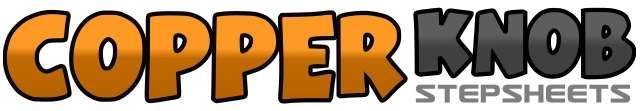 .......Count:64Wall:2Level:Improver.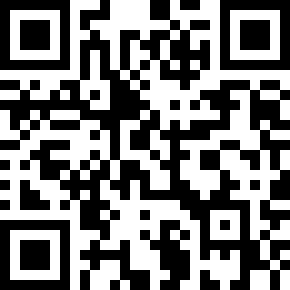 Choreographer:Val O'Connor (UK) - April 2017Val O'Connor (UK) - April 2017Val O'Connor (UK) - April 2017Val O'Connor (UK) - April 2017Val O'Connor (UK) - April 2017.Music:You Make Me Feel So Young - Frank Sinatra : (2:57)You Make Me Feel So Young - Frank Sinatra : (2:57)You Make Me Feel So Young - Frank Sinatra : (2:57)You Make Me Feel So Young - Frank Sinatra : (2:57)You Make Me Feel So Young - Frank Sinatra : (2:57)........1-2-3-4Step forward on R towards R diagonal, lock L behind R, step forward on R, brush L forward5-6-7-8Step forward on L towards L diagonal, lock R behind L, step forward, brush R forward  (12)1-2-3-4Rock forward on R, recover back on L, rock back on R, recover forward on L5-6-7-8Step forward on R, ¼ L step L to L side, cross R over L, Hold   (9)1-2-3-4¼ R step back on L, ¼ R step R to R side, cross L over R, Hold5-6-7-8Rock R to R side, recover onto L, cross R over L, Hold   (3)1-2-3-4Step L to L side, cross R behind L, step L to L side, cross R over L5-6-7-8Rock L to L side, ¼ R recover on R, step forward on L, hold   (6)1-2-3-4Rock R across L, recover back on L, rock R to R side, recover onto L,5-6-7-8Cross R behind L, ¼ L step forward on L, step forward on R, Hold   (3)1-2-3-4Rock forward on L, recover back on R, step back on L, sweep R from front to back5-6-7-8Step back on R, sweep L, step back on L, sweep R1-2-3-4Cross rock R behind L , recover forward on L, step R to R side, kick L to L diagonal5-6-7-8Cross rock L behind R, recover forward on R, step L to L side, kick R to R diagonal1-2-3-4Cross R behind L, step L to L side, cross R over L, Hold5-6-7-8Rock L to L side, ¼ R recover on R, step forward on L, brush R forward   (6)